Appendix 1: Equality assessment template
When completing the assessment template the policy-maker/team should complete this template in partnership with the team who supported the assessment. Appendix 2: Meeting the equality duty in policy and decision-making checklist
The checklist below provides a summary of the actions a BU policy-maker/ assessment team needs to consider when giving consideration to the aims of the general equality duty in respect of policy and decision-making. Appendix 3: Further informationIf you would like to find out more about Dignity, Diversity and Equality matters at the University please contact Dr James Palfreman-Kay, Equality and Diversity Adviser.Telephone: 01202 965327E-mail: diversity@bournemouth.ac.ukURL: www.bournemouth.ac.uk/diversity
Join us on  Facebook and  Twitter
http://www.bournemouth.ac.uk/diversity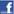 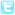                                         Equality Assessment Template                                        Equality Assessment Template                                        Equality Assessment Template                                        Equality Assessment Template                                        Equality Assessment Template                                        Equality Assessment Template                                        Equality Assessment Template                                        Equality Assessment Template                                        Equality Assessment Template                                        Equality Assessment Template1.Background AnswerAnswerAnswerAnswerAnswerAnswerAnswerAnswerAnswer1.1What policy is being assessed or reviewed?Park and Stride ProjectPark and Stride ProjectPark and Stride ProjectPark and Stride ProjectPark and Stride ProjectPark and Stride ProjectPark and Stride ProjectPark and Stride ProjectPark and Stride Project1.2 What are the aims of the policy?To provide 214 car park spaces and 17 motorcycle spaces lost by the construction of Fusion Building 1 and the link road from car park A to F.The project includes the construction of a new car park, lighting, landscaping, security, CCTV and the designation of a  pedestrian route from the car park to the Talbot Campus.To provide 214 car park spaces and 17 motorcycle spaces lost by the construction of Fusion Building 1 and the link road from car park A to F.The project includes the construction of a new car park, lighting, landscaping, security, CCTV and the designation of a  pedestrian route from the car park to the Talbot Campus.To provide 214 car park spaces and 17 motorcycle spaces lost by the construction of Fusion Building 1 and the link road from car park A to F.The project includes the construction of a new car park, lighting, landscaping, security, CCTV and the designation of a  pedestrian route from the car park to the Talbot Campus.To provide 214 car park spaces and 17 motorcycle spaces lost by the construction of Fusion Building 1 and the link road from car park A to F.The project includes the construction of a new car park, lighting, landscaping, security, CCTV and the designation of a  pedestrian route from the car park to the Talbot Campus.To provide 214 car park spaces and 17 motorcycle spaces lost by the construction of Fusion Building 1 and the link road from car park A to F.The project includes the construction of a new car park, lighting, landscaping, security, CCTV and the designation of a  pedestrian route from the car park to the Talbot Campus.To provide 214 car park spaces and 17 motorcycle spaces lost by the construction of Fusion Building 1 and the link road from car park A to F.The project includes the construction of a new car park, lighting, landscaping, security, CCTV and the designation of a  pedestrian route from the car park to the Talbot Campus.To provide 214 car park spaces and 17 motorcycle spaces lost by the construction of Fusion Building 1 and the link road from car park A to F.The project includes the construction of a new car park, lighting, landscaping, security, CCTV and the designation of a  pedestrian route from the car park to the Talbot Campus.To provide 214 car park spaces and 17 motorcycle spaces lost by the construction of Fusion Building 1 and the link road from car park A to F.The project includes the construction of a new car park, lighting, landscaping, security, CCTV and the designation of a  pedestrian route from the car park to the Talbot Campus.To provide 214 car park spaces and 17 motorcycle spaces lost by the construction of Fusion Building 1 and the link road from car park A to F.The project includes the construction of a new car park, lighting, landscaping, security, CCTV and the designation of a  pedestrian route from the car park to the Talbot Campus.1.3Who is affected by the policy?All BU Staff and StudentsAll BU Staff and StudentsAll BU Staff and StudentsAll BU Staff and StudentsAll BU Staff and StudentsAll BU Staff and StudentsAll BU Staff and StudentsAll BU Staff and StudentsAll BU Staff and Students1.4Who supported you and why to complete the first assessment or this review? Steve Cox, Estates Programme ManagerSteve Cox, Estates Programme ManagerSteve Cox, Estates Programme ManagerSteve Cox, Estates Programme ManagerSteve Cox, Estates Programme ManagerSteve Cox, Estates Programme ManagerSteve Cox, Estates Programme ManagerSteve Cox, Estates Programme ManagerSteve Cox, Estates Programme Manager2.Equality informationAnswerAnswerAnswerAnswerAnswerAnswerAnswerAnswerAnswer2.1For existing policies, what equality information have you used as referenced in Table 2 of the guidelines, and how have you used the information to inform the first assessment and subsequent review? (Please also describe who provided this information and why they were approached)This is a new policy. This is a new policy. This is a new policy. This is a new policy. This is a new policy. This is a new policy. This is a new policy. This is a new policy. This is a new policy. 2.2If this is a new policy, what equality information will be used to monitor the impact as referenced in Table 2 of the guidelines, and how you will use the information to inform the first assessment and subsequent review? (Please also describe who provided this information and why they were approached)InternalDiscussions held with the Estates Hard and Soft FM teams and Environment and Energy Team to inform the brief and design.Project Proposal and Business Case reviewed and approved by various stakeholders including the Project Board, Finance, Procurement, Legal, Environment and Energy and the PMO. Feedback sought via a Public Consultation process undertaken during Oct to Dec 2013. This included a Staff and Student exhibition.External Design in accordance with Building Regulations Design in accordance with relevant British StandardsNumerous external bodies consulted during the planning process including the Borough of Poole Planning Department, Borough of Poole Transportation Services, Dorset Police Local Architectural Liaison officer, Natural England, English Heritage, Environment Agency, Met Office, utility providers and telecoms.InternalDiscussions held with the Estates Hard and Soft FM teams and Environment and Energy Team to inform the brief and design.Project Proposal and Business Case reviewed and approved by various stakeholders including the Project Board, Finance, Procurement, Legal, Environment and Energy and the PMO. Feedback sought via a Public Consultation process undertaken during Oct to Dec 2013. This included a Staff and Student exhibition.External Design in accordance with Building Regulations Design in accordance with relevant British StandardsNumerous external bodies consulted during the planning process including the Borough of Poole Planning Department, Borough of Poole Transportation Services, Dorset Police Local Architectural Liaison officer, Natural England, English Heritage, Environment Agency, Met Office, utility providers and telecoms.InternalDiscussions held with the Estates Hard and Soft FM teams and Environment and Energy Team to inform the brief and design.Project Proposal and Business Case reviewed and approved by various stakeholders including the Project Board, Finance, Procurement, Legal, Environment and Energy and the PMO. Feedback sought via a Public Consultation process undertaken during Oct to Dec 2013. This included a Staff and Student exhibition.External Design in accordance with Building Regulations Design in accordance with relevant British StandardsNumerous external bodies consulted during the planning process including the Borough of Poole Planning Department, Borough of Poole Transportation Services, Dorset Police Local Architectural Liaison officer, Natural England, English Heritage, Environment Agency, Met Office, utility providers and telecoms.InternalDiscussions held with the Estates Hard and Soft FM teams and Environment and Energy Team to inform the brief and design.Project Proposal and Business Case reviewed and approved by various stakeholders including the Project Board, Finance, Procurement, Legal, Environment and Energy and the PMO. Feedback sought via a Public Consultation process undertaken during Oct to Dec 2013. This included a Staff and Student exhibition.External Design in accordance with Building Regulations Design in accordance with relevant British StandardsNumerous external bodies consulted during the planning process including the Borough of Poole Planning Department, Borough of Poole Transportation Services, Dorset Police Local Architectural Liaison officer, Natural England, English Heritage, Environment Agency, Met Office, utility providers and telecoms.InternalDiscussions held with the Estates Hard and Soft FM teams and Environment and Energy Team to inform the brief and design.Project Proposal and Business Case reviewed and approved by various stakeholders including the Project Board, Finance, Procurement, Legal, Environment and Energy and the PMO. Feedback sought via a Public Consultation process undertaken during Oct to Dec 2013. This included a Staff and Student exhibition.External Design in accordance with Building Regulations Design in accordance with relevant British StandardsNumerous external bodies consulted during the planning process including the Borough of Poole Planning Department, Borough of Poole Transportation Services, Dorset Police Local Architectural Liaison officer, Natural England, English Heritage, Environment Agency, Met Office, utility providers and telecoms.InternalDiscussions held with the Estates Hard and Soft FM teams and Environment and Energy Team to inform the brief and design.Project Proposal and Business Case reviewed and approved by various stakeholders including the Project Board, Finance, Procurement, Legal, Environment and Energy and the PMO. Feedback sought via a Public Consultation process undertaken during Oct to Dec 2013. This included a Staff and Student exhibition.External Design in accordance with Building Regulations Design in accordance with relevant British StandardsNumerous external bodies consulted during the planning process including the Borough of Poole Planning Department, Borough of Poole Transportation Services, Dorset Police Local Architectural Liaison officer, Natural England, English Heritage, Environment Agency, Met Office, utility providers and telecoms.InternalDiscussions held with the Estates Hard and Soft FM teams and Environment and Energy Team to inform the brief and design.Project Proposal and Business Case reviewed and approved by various stakeholders including the Project Board, Finance, Procurement, Legal, Environment and Energy and the PMO. Feedback sought via a Public Consultation process undertaken during Oct to Dec 2013. This included a Staff and Student exhibition.External Design in accordance with Building Regulations Design in accordance with relevant British StandardsNumerous external bodies consulted during the planning process including the Borough of Poole Planning Department, Borough of Poole Transportation Services, Dorset Police Local Architectural Liaison officer, Natural England, English Heritage, Environment Agency, Met Office, utility providers and telecoms.InternalDiscussions held with the Estates Hard and Soft FM teams and Environment and Energy Team to inform the brief and design.Project Proposal and Business Case reviewed and approved by various stakeholders including the Project Board, Finance, Procurement, Legal, Environment and Energy and the PMO. Feedback sought via a Public Consultation process undertaken during Oct to Dec 2013. This included a Staff and Student exhibition.External Design in accordance with Building Regulations Design in accordance with relevant British StandardsNumerous external bodies consulted during the planning process including the Borough of Poole Planning Department, Borough of Poole Transportation Services, Dorset Police Local Architectural Liaison officer, Natural England, English Heritage, Environment Agency, Met Office, utility providers and telecoms.InternalDiscussions held with the Estates Hard and Soft FM teams and Environment and Energy Team to inform the brief and design.Project Proposal and Business Case reviewed and approved by various stakeholders including the Project Board, Finance, Procurement, Legal, Environment and Energy and the PMO. Feedback sought via a Public Consultation process undertaken during Oct to Dec 2013. This included a Staff and Student exhibition.External Design in accordance with Building Regulations Design in accordance with relevant British StandardsNumerous external bodies consulted during the planning process including the Borough of Poole Planning Department, Borough of Poole Transportation Services, Dorset Police Local Architectural Liaison officer, Natural England, English Heritage, Environment Agency, Met Office, utility providers and telecoms.2.3How will the collected information be used to inform the first assessment and subsequent review?By informing the brief for the project and the subsequent design concept.By informing the brief for the project and the subsequent design concept.By informing the brief for the project and the subsequent design concept.By informing the brief for the project and the subsequent design concept.By informing the brief for the project and the subsequent design concept.By informing the brief for the project and the subsequent design concept.By informing the brief for the project and the subsequent design concept.By informing the brief for the project and the subsequent design concept.By informing the brief for the project and the subsequent design concept.3.Equality relevanceWhen undertaking an assessment policy owners are required to complete the equality relevance table by indicating whether or not the policy has a: positive impact (PI), negative impact (NI) or no impact (NO). Any decision taken when completing this table will need to take into consideration available equality information.AgeDisabilityGenderGender ReassignmentPregnancy/MaternityRaceReligion or beliefSexual OrientationMarriage/civilpartnership3.1Does the BU policy have a positive, negative or no impact in terms of addressing prejudice by fostering good relations among people with a protected characteristic and those who do not at the University?NONONONONONONONONO3.2In advancing equality of opportunity, does the BU policy have a positive, negative or no impact in terms of removing or minimising disadvantages suffered by people at the University due to their protected characteristics?NONONONONONONONON/AEquality relevanceWhen undertaking an assessment policy owners are required to complete the equality relevance table by indicating whether or not the policy has a: positive impact (PI), negative impact (NI) or no impact (N). Any decision taken when completing this table will need to take into consideration available equality information.AgeDisabilityGenderGender ReassignmentPregnancy/MaternityRaceReligion or beliefSexualOrientationMarriage/civilpartnership3.3In advancing equality of opportunity, does the BU policy have a positive, negative or no impact in terms of taking steps to meet the needs of people with certain protected characteristics where these are different from the needs of other people at the University? NONONONONONONONON/A3.4In advancing equality of opportunity, does the BU policy have a positive, negative or no impact in terms of encouraging people with certain protected characteristics to participate in all activities at the University where their participation is disproportionately low?  NONONONONONONONON/A3.5Does the BU policy have a positive, negative or no impact in terms of seeking to eliminate unlawful discrimination, harassment, victimisation and any other conduct prohibited by the Act (Equality Act, 2010) at the University?NONONONONONONONON/A4.Decisions/ Feedback/ ApprovalAnswerAnswerAnswerAnswerAnswerAnswerAnswerAnswerAnswer4.1What are the decision outcomes as outlined in Table 3 of the guidelines as part of the first assessment or at the review stage?Continue the BU Policy (Level 1)Continue the BU Policy (Level 1)Continue the BU Policy (Level 1)Continue the BU Policy (Level 1)Continue the BU Policy (Level 1)Continue the BU Policy (Level 1)Continue the BU Policy (Level 1)Continue the BU Policy (Level 1)Continue the BU Policy (Level 1)4.2In what way have the decision outcomes changed since the first assessment? This is the first reviewThis is the first reviewThis is the first reviewThis is the first reviewThis is the first reviewThis is the first reviewThis is the first reviewThis is the first reviewThis is the first review4.3What actions need to be taken to promote/share any positive impact as part of the first assessment or review?Update facilities information via the University and ‘disabled-go’ websitesUpdate facilities information via the University and ‘disabled-go’ websitesUpdate facilities information via the University and ‘disabled-go’ websitesUpdate facilities information via the University and ‘disabled-go’ websitesUpdate facilities information via the University and ‘disabled-go’ websitesUpdate facilities information via the University and ‘disabled-go’ websitesUpdate facilities information via the University and ‘disabled-go’ websitesUpdate facilities information via the University and ‘disabled-go’ websitesUpdate facilities information via the University and ‘disabled-go’ websites4.4What actions need to be taken to mitigate any negative impact as part of the first assessment or review?A site management plan needs to be developed and communicated to mitigate the risk of disruption to campus users during the construction phase, covering noise, dust, pollution, transport, pedestrian routes, disabled parking etc.The principal contractor will also be required to prepare a pre-construction health and safety plan which will be reviewed and approved by the CDM Co-ordinator and the BU project team. A site management plan needs to be developed and communicated to mitigate the risk of disruption to campus users during the construction phase, covering noise, dust, pollution, transport, pedestrian routes, disabled parking etc.The principal contractor will also be required to prepare a pre-construction health and safety plan which will be reviewed and approved by the CDM Co-ordinator and the BU project team. A site management plan needs to be developed and communicated to mitigate the risk of disruption to campus users during the construction phase, covering noise, dust, pollution, transport, pedestrian routes, disabled parking etc.The principal contractor will also be required to prepare a pre-construction health and safety plan which will be reviewed and approved by the CDM Co-ordinator and the BU project team. A site management plan needs to be developed and communicated to mitigate the risk of disruption to campus users during the construction phase, covering noise, dust, pollution, transport, pedestrian routes, disabled parking etc.The principal contractor will also be required to prepare a pre-construction health and safety plan which will be reviewed and approved by the CDM Co-ordinator and the BU project team. A site management plan needs to be developed and communicated to mitigate the risk of disruption to campus users during the construction phase, covering noise, dust, pollution, transport, pedestrian routes, disabled parking etc.The principal contractor will also be required to prepare a pre-construction health and safety plan which will be reviewed and approved by the CDM Co-ordinator and the BU project team. A site management plan needs to be developed and communicated to mitigate the risk of disruption to campus users during the construction phase, covering noise, dust, pollution, transport, pedestrian routes, disabled parking etc.The principal contractor will also be required to prepare a pre-construction health and safety plan which will be reviewed and approved by the CDM Co-ordinator and the BU project team. A site management plan needs to be developed and communicated to mitigate the risk of disruption to campus users during the construction phase, covering noise, dust, pollution, transport, pedestrian routes, disabled parking etc.The principal contractor will also be required to prepare a pre-construction health and safety plan which will be reviewed and approved by the CDM Co-ordinator and the BU project team. A site management plan needs to be developed and communicated to mitigate the risk of disruption to campus users during the construction phase, covering noise, dust, pollution, transport, pedestrian routes, disabled parking etc.The principal contractor will also be required to prepare a pre-construction health and safety plan which will be reviewed and approved by the CDM Co-ordinator and the BU project team. A site management plan needs to be developed and communicated to mitigate the risk of disruption to campus users during the construction phase, covering noise, dust, pollution, transport, pedestrian routes, disabled parking etc.The principal contractor will also be required to prepare a pre-construction health and safety plan which will be reviewed and approved by the CDM Co-ordinator and the BU project team. 4.5Who completed this first assessment or review?Rick McEvoy, Senior Project ManagerRick McEvoy, Senior Project ManagerRick McEvoy, Senior Project ManagerRick McEvoy, Senior Project ManagerRick McEvoy, Senior Project ManagerRick McEvoy, Senior Project ManagerRick McEvoy, Senior Project ManagerRick McEvoy, Senior Project ManagerRick McEvoy, Senior Project Manager4.7What feedback has been provided from DDESG to the assessment or review?No feedback receivedNo feedback receivedNo feedback receivedNo feedback receivedNo feedback receivedNo feedback receivedNo feedback receivedNo feedback receivedNo feedback received4.8How has feedback from DDESG been used to inform the first assessment or review?As aboveAs aboveAs aboveAs aboveAs aboveAs aboveAs aboveAs aboveAs above4.9Which School/Professional Service Executive Committee has approved this assessment?Estates Directorate Estates Directorate Estates Directorate Estates Directorate Estates Directorate Estates Directorate Estates Directorate Estates Directorate Estates Directorate 4.10Date approved by School or Professional Services Executive CommitteeTbcTbcTbcTbcTbcTbcTbcTbcTbc4.11Date for assessment review1 month prior to commencement of the works1 month prior to commencement of the works1 month prior to commencement of the works1 month prior to commencement of the works1 month prior to commencement of the works1 month prior to commencement of the works1 month prior to commencement of the works1 month prior to commencement of the works1 month prior to commencement of the worksQuestion/CommentQuestion/CommentAnswer1.Has assessing the impact of equality been integrated into all policy development/decision-making within your School and Professional Services business planning processes? (Please provide examples)Not fully, there is an on-going process of training and implementation. 2.What equality information has been used to assess the impact of the BU policy? (Please provide examples)Building RegulationsRelevant British Standards3.Has the assessment identified and understood how a policy might affect people with particular protected characteristics differently? (Please provide examples)No affects envisaged4.Has the assessment identified any possible changes necessary to meet different people’s needs, in terms of removing or mitigating negative impacts and enhancing positive ones? (Please provide examples)No, the design will be developed in accordance with all legislative requirements and all known BU specific requirements. 5.Do you feel the time and effort involved to undertake the assessment was proportionate to the importance of the policy in advancing equality of opportunity and fostering good relations? (Please provide examples)Yes. 6.In undertaking the assessment please outline who you have engaged with, and why did you engage with them. (Please provide examples)Estates – coordination and standardisation across projects 7.As part of undertaking the assessment have you documented how you have considered the impact of the BU policy, and how that informed your decision-making?No, because this is the first review.8.Have you provided feedback to DDESG on the effectiveness of the BU guidelines as part of your policy development and decision-making within your School/Professional Service? (Please provide examples) No, because this is the first review.